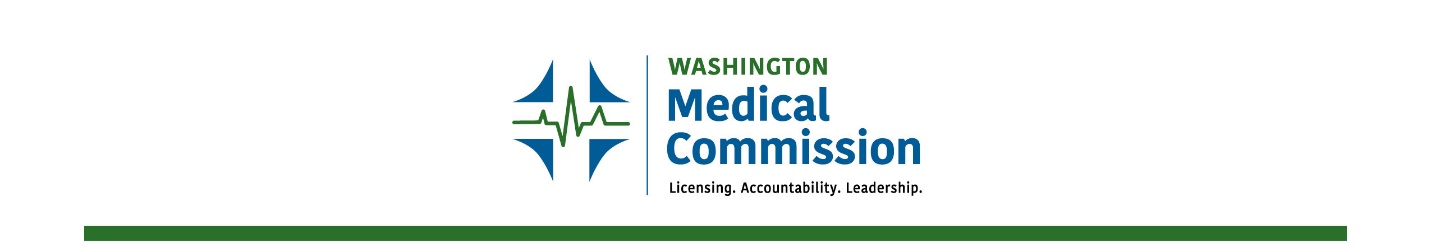 360-236-2750 | PO Box 47866 | Olympia, Washington 98504-7866 | Medical.Commission@WMC.wa.govIMG Implementation WorkgroupJuly 22, 2021Workgroup rollcall and welcome back Meeting format, calendar dates and times, and report timelines Meetings start at 3:30 going forward.First draft of report will be done for October Meeting. 
Group norms New group norms where presented to the workgroup. 
Re-visit what is required of the Workgroup in statute The group reviewed the roadmap drawn out in statute.Summarize what has been covered Workgroup presentationsBecca gave a quick overview of what the workgroup has covered to this point. 
Discussion/update and action on WMC Rulemaking and HB  1129 WMC Rulemaking – The group discussed the first potential user for the waiver from Italy who has lots of experience but falls short on some technicalities. HB 1129 almost identical to the draft rule language that was approved by IMG workgroup. WMC is set to run licenses for HB 1129 by end of Dec. 2021. WMC Commission will review in August.IMG Workgroup voted unanimously to support HB 1129 to replace draft language as the HB 1129 limited license would satisfy the rulemaking requirement set by the legislature for IMG workgroup.
Other business New WMC Staff Member Mahlet Zeru was introduced to the group. 
Next steps/adjourn Next meeting Dr. Khalif will introduce his portal to the group.  